FORMULARIOSCOMPROMISO DE CONFIDENCIALIDADUn representante de la firma consultora debidamente autorizado, con el fin de asegurar la debida protección y conservación de información confidencial y privilegiada puesta a disposición por la Corporación Andina de Fomento (CAF), conviene en suscribir el presente COMPROMISO DE CONFIDENCIALIDAD, en adelante denominado el “Compromiso”, en los términos siguientes.A los efectos del presente Compromiso, “Información Confidencial” significa cualquier información relativa a CAF puesta directa o indirectamente a disposición de la firma consultora por CAF, sea en forma verbal, escrita, gráfica o electrónica. En particular, la “Información Confidencial” incluirá cualquier información, proceso, técnica, algoritmo, programa de software (incluyendo código de fuente), diseño, dibujo, fórmula o datos de prueba o en producción relacionados con cualquier proyecto de investigación, trabajo en curso, creación, ingeniería, elaboración, mercadeo, servicios, financiamiento o asunto del personal relacionado con CAF, sus productos actuales o futuros, ventas, proveedores, clientes, empleados, inversionistas o negocios, entre otras.El término “Información Confidencial” no incluirá información sobre la que la firma consultora razonablemente pudiera demostrar: a) que actualmente o a partir de la fecha de este compromiso sea conocida o esté disponible en forma pública, sin que medie ningún acto u omisión por parte de la firma consultora; b) es conocida por la firma consultora al momento de recibir tal información; c) que a partir de la fecha de este Compromiso ha sido proporcionada a la firma consultora por una tercera persona en forma legal y sin restricción sobre su divulgación; d) que esté sujeta a un permiso escrito de divulgación suministrado por CAF; o e) que ha sido generada independientemente por la firma consultora sin hacer uso de la “Información Confidencial”.La firma consultora se compromete a mantener la reserva de la “Información Confidencial” y, salvo que CAF lo autorice expresamente por escrito, a no divulgar la “Información Confidencial” a una tercera persona. La firma consultora se compromete expresamente a mantener la confidencialidad sobre la existencia de este Compromiso y sobre las conversaciones o negociaciones que mantenga con CAF. La firma consultora se obliga incondicional e irrevocablemente a considerar y tratar toda la información como confidencial y en consecuencia no revelarla a terceros, y a protegerla de la misma manera en que protegería su propia información confidencial y a no usarla para su beneficio o de terceros. La firma consultora no usará la “Información Confidencial” para ningún otro fin ni en otra forma que pudiera violar cualquier ley o reglamento. Nada en el presente Compromiso concede a la firma consultora el derecho a retener, distribuir o comercializar la “Información Confidencial”. La firma consultora se compromete a no tratar de obtener, directa o indirectamente, alguna referencia, nota o detalle sobre la “Información Confidencial” de una tercera persona que haya sido empleado o que haya prestado servicios o recibida información de CAF. Sin conceder algún derecho ni licencia, CAF acuerda que las anteriores restricciones no se aplicarán a aquella información que la firma consultora pudiera razonablemente demostrar que: (1) sin que medie algún acto u omisión por parte de la firma consultora o alguno de sus socios, agentes, consultores o empleados, esté disponible al público en general; ó (2) estuvo en su poder o conocimiento antes de su entrega por CAF a la firma consultora; ó (3) le fue divulgada correctamente por una tercera persona sin restricción. La “Información Confidencial” no deberá ser reproducida ni copiada en alguna forma que no fuera para el legítimo uso interno de la firma consultora.Toda la “Información Confidencial” (incluyendo, pero no limitado a todas las copias de la misma) permanecerá siempre en propiedad de CAF y deberá ser retornada a CAF después de que haya terminado la necesidad de su uso o a petición de CAF y, en cualquier caso, a la terminación de este Compromiso.El presente Compromiso se mantendrá vigente mientras la firma consultora siga recibiendo “Información Confidencial” y podrá ser terminado por cualquiera de las partes en cualquier momento mediante una notificación escrita a la otra parte. La terminación no relevará a la firma consultora de las obligaciones de los párrafos 2 y 3 sobre “Información Confidencial” divulgada antes de la fecha de la terminación. Las disposiciones de los párrafos 3 y 4 permanecerán en vigencia, aún después de la terminación del presente Compromiso. La firma consultora acuerda indemnizar a CAF por cualquier pérdida o daño que surgiera como resultado de cualquier violación a este Compromiso por parte de la firma consultora.En fe de lo cual la firma consultora suscribe el presente Compromiso de Confidencialidad, en dos (2) ejemplares, de un mismo tenor y a un solo efecto.En _________ _______________, a los ___________ (___) días del mes de __________ de 202_.FORMULARIOS PARA LA PRESENTACIÓN DE LA PROPUESTA TÉCNICAFormulario TEC-1 CARTA de Propuesta Técnica[Lugar, fecha]A:	[Nombre y dirección del Contratante]Señoras / señores:Los abajo firmantes ofrecemos proveer los servicios de consultoría para [título de los servicios de consultoría] de conformidad con su Solicitud de Propuesta (SDP) y con nuestra propuesta. Presentamos por medio de la presente nuestra oferta, que consta de esta propuesta técnica y una propuesta de precio, que se presenta en sobre separado sellado.Estamos presentando nuestra propuesta en asociación con: [Insertar una lista con el nombre completo y dirección de cada firma Consultora asociada]Declaramos que toda la información y afirmaciones realizadas en esta oferta son verdaderas y que cualquier mal interpretación contenida en ella puede conducir a nuestra descalificación.Declaramos que mantendremos nuestra oferta por el plazo y en las condiciones establecidas en el numeral 7.1.4 de la SDP.Si las negociaciones se llevan a cabo durante el período de validez de la oferta, nos comprometemos a negociar sobre la base del personal propuesto. Esta oferta es de carácter obligatorio para nosotros y está sujeta a las modificaciones que resulten de las negociaciones del contrato.Entendemos que ustedes no están obligados a aceptar ninguna de las propuestas que reciban.No tenemos ninguna sanción del Banco Financiador o de alguna otra institución Financiera Internacional (IFI).Nos comprometemos que dentro del proceso de selección (y en caso de resultar adjudicatarios, en la ejecución) dentro del contrato, a observar las leyes sobre fraude y corrupción, incluyendo soborno, aplicables en el país del cliente.Atentamente,Firma autorizada [completa e iniciales]:________________________________Nombre y cargo del signatario: _______________________________________Nombre de la firma: ________________________________________________Dirección: ________________________________________________________Formulario TEC-2 Experiencia del Consultor[En el siguiente formato, proporcione información sobre cada uno de los trabajos para los cuales su firmal y cada uno de los asociados con este trabajo fueron contratados legalmente, como individuos o como persona jurídica, o como una de las principales firmas integrantes de una asociación, para prestar servicios de consultoría similares a los solicitados bajo este trabajo. Use máximo 20 páginas](*) El comité evaluador podrá, aplicar sanción a la puntuación en caso de que el oferente presente el valor aproximado en otra moneda diferente a la solicitada. (**) El comité evaluador podrá aplicar sanción al puntaje en caso de que el oferente presente experiencia que no está relacionada con el objetivo de los estudios y que no aplicarían para el caso.Nombre de la firma: ____________________________________________________________Formulario TEC-3: Descripción del enfoque y la metodología En este capítulo usted deberá explicar su comprensión de los objetivos del trabajo, enfoque de los servicios, metodología para llevar a cabo las actividades y obtener el producto esperado, y el grado de detalle de dicho producto. Usted deberá destacar los problemas que se están tratando y su importancia, y explicar el enfoque técnico que usted adoptaría para tratarlos. Usted deberá explicar la metodología que propone adoptar y resaltar la concurrencia de esa metodología con el enfoque propuesto.El comité evaluador podrá, aplicar sanciones a la puntuación en caso de que la Consultora presente como parte del enfoque y la propuesta metodológica una transcripción del contenido de la presente SDP, como así también, si la cantidad de páginas excede el número indicado más arriba. Además, podrá aplicar sanción al puntaje en caso de que el oferente presente experiencia que no está relacionada con el objetivo de los estudios y que no aplicarían para el caso.Máximo 20 páginas, incluyendo gráficos y diagramas.Formulario TEC-4 	Composición del equipo y asignación de responsabilidadesEn este capítulo deberá proponer la estructura y composición de su equipo. Deberá detallar las disciplinas principales del trabajo, el experto clave responsable, y el personal técnico y de apoyo designado. Se deberá presentar el Formulario TEC-5 - CURRÍCULO DEL PERSONAL PROFESIONAL PROPUESTO - del personal técnico y el TEC-6 - Calendario de actividades del personal1 Campo significa el trabajo realizado en el país del Contratante y que no es la oficina sede de la firma Consultora	Formulario TEC-5 Currículum del personal propuesto1. Cargo propuesto [solamente un candidato deberá ser nominado para cada posición]:_____________________________________________________________________________2. Nombre de la firma: [inserte el nombre de la firma que propone al candidato]:_____________________________________________________________________________3. Nombre del individuo: [inserte el nombre completo]:_____________________________________________________________________________4. Fecha de nacimiento: ____________________ Nacionalidad: ________________________5. Educación: [Indicar los nombres de las universidades y otros estudios especializados del individuo, dando los nombres de las instituciones. Grados obtenidos y las fechas en que los obtuvo.] ______________________________________________________________________6. Asociaciones profesionales a las que pertenece: ______________________________________________________________________________________________________________7. Otras especialidades [Indicar otros estudios significativos desde los grados indicados bajo el 5 – Dónde obtuvo la educación]: _____________________________________________________________________________8. Países donde tiene experiencia de trabajo: [Enumere los países donde el individuo ha trabajado en los últimos diez años]: _____________________________________________________________________________9. Idiomas [Para cada idioma indique el grado de competencia: bueno, regular, pobre en hablarlo, leerlo y escribirlo]:________________________________________________________________________________________________________________________________________________________10. Historia de Trabajo [Empezando con el cargo actual, enumere en orden inverso cada cargo que ha desempeñado desde que se graduó, indicando para cada empleo (véase el formulario siguiente): fechas de empleo, nombre de la organización, cargos desempeñados]:Desde [Año]: ____________ Hasta [Año] ____________Empresa: ____________________________Cargos desempeñados: ______________________________11. Detalle de las actividades asignadas [Enumere todas las tareas que desempeñará bajo este trabajo]___________________________________________________________________12. Trabajos que ha realizado que mejor demuestran la capacidad para ejecutar las tareas asignadas [Entre todos los trabajos que el individuo ha desempeñado, complete la siguiente información para aquellos que mejor demuestran su capacidad para ejecutar las tareas enumeradas bajo el punto 11].Nombre de la tarea o proyecto: __________________Año: ________________________________________Lugar: _______________________________________Contratante: __________________________________Principales características del proyecto: ____________Actividades desempeñadas: ______________________13. Certificación:Yo, el abajo firmante, certifico que, según mi conocimiento y mi entender, este currículo describe correctamente mi persona, mis calificaciones y mi experiencia. Entiendo que cualquier declaración voluntariamente falsa aquí incluida puede conducir a mi descalificación o destitución, si ya estoy contratado. ________________________________________________ Fecha: _________________[Firma del individuo o del representante autorizado del individuo]	 Día / Mes / AñoNombre completo del representante autorizado: __________________________FORMULARIO TEC-6 Calendario de actividades del personalPara el personal profesional el aporte deber ser indicado individualmente; para el personal de apoyo, deberá ser indicado por categoría (por ejemplo, dibujante, empleado de oficina; etc.)Los meses se cuentan desde el inicio del trabajo. Para cada empleado indique separadamente el aporte en la sede y en campo. Trabajo en el campo significa el trabajo realizado fuera en un lugar que no es la oficina sede del Consultor. Tiempo completoTiempo parcialFormulario TEC-7 Plan de TrabajoEn este capítulo deberá proponer las actividades principales del trabajo, su contenido y duración, fases y relaciones entre sí, etapas (incluyendo las aprobaciones provisionales del Contratante), y las fechas de entrega de los informes. El plan de trabajo propuesto deberá ser consistente con el enfoque técnico y la metodología, demostrando una compresión de los TDR y habilidad para traducirlos en un plan de trabajo factible. Aquí se deberá incluir una lista de los documentos finales, incluyendo informes, dibujos y tablas que deberán ser presentadas como producto final. Indique todas las actividades principales del trabajo, incluyendo entrega de informes (por ejemplo, inicial, provisional, informes finales), y otras etapas tales como aprobaciones por parte del Contratante. Para tareas en varias fases, indique separadamente las actividades, entrega de informes y etapas para cada fase. Este formulario deberá comprender como mínimo la apertura de actividades establecidas en el punto 6.1La duración de las actividades deberá ser indicada en un gráfico de barras. FORMULARIO PARA LA PRESENTACIÓN DE LA PROPUESTA DE PRECIOFormulario FIN –1 Carta de propuesta de Precio[Lugar, fecha]A:	[Nombre y dirección del Contratante]Señoras / Señores:Los abajo firmantes ofrecemos proveer los servicios de consultoría para [título del trabajo] de conformidad con su Solicitud de Propuesta (SDP) y con nuestra propuesta técnica. La Propuesta de Precio que se adjunta es por la suma de [monto en palabras y en cifras1]. Esta cifra incluye todos los costos y tributos requeridos para la ejecución del Contrato2. Nuestra propuesta financiera será obligatoria para todos nosotros, con sujeción a las modificaciones que resulten de las negociaciones del contrato, hasta la expiración del período de validez de la propuesta.Entendemos que ustedes no están obligados a aceptar ninguna de las propuestas que reciban.Atentamente,Firma autorizada: [nombre completo e iniciales]: __________________________Nombre y cargo del signatario: _________________________________________Nombre de la firma: _________________________________________________Dirección: _________________________________________________________Las cifras deberán coincidir con las indicadas bajo en el Formulario FIN-2 En virtud de las inmunidades y privilegios otorgados por la República del Argentina, CAF está exenta del pago de IVA.La no presentación de una cifra como propuesta de precio, tal y como se indica, habilitará al comité evaluador a descalificar al oferente.Formulario FIN-2 Resumen de costosIndique el costo total (excluyendo el IVA - en virtud de las inmunidades y privilegios otorgados por la República de Argentina, CAF está exenta del pago de IVA) pagadero por el Contratante en dólares estadounidenses. Dichos costos deberán coincidir con la suma de los subtotales relevantes indicados en todos los formularios FIN-3 proporcionados con la propuesta.Formulario FIN-3 Desglose de costo por actividad11	 El Formulario FIN-3 deberá ser completado para el trabajo completo. El Consultor deberá llenar un formulario FIN-3 separado para cada grupo de actividades. La suma de los subtotales relevantes de todos los formularios FIN-3 presentados deberá coincidir con el Costo total de la propuesta financiera indicado en el Formulario FIN-2.2 	El nombre de las actividades deberá ser igual o corresponder a los indicados en la segunda columna del Formulario TEC-7 y deberá comprender como mínimo la apertura de actividades establecidas en el punto 6.1.3 Breve descripción de las actividades cuyo desglose de costo se proporciona en este formulario. 4	Indicar entre corchetes el nombre de la moneda extranjera. Usar las mismas columnas y monedas que el Formulario FIN-2.5	Los costos de remuneración y otros gastos, deberán coincidir respectivamente con los costos totales relevantes indicados en los Formularios FIN-4.6 El Consultor deberá indicar el porcentaje del costo por actividad que corresponde a servicios brindados desde el exterior. Formulario FIN-4 Desglose por Remuneraciones1[La información que debe presentarse en este formulario será utilizada únicamente para establecer los pagos al Consultor por posibles servicios adicionales solicitados por el Contratante]1	El formulario FIN-3 deberá ser completado para el mismo personal profesional y de apoyo enumerado en el formulario TEC-4.2 	El personal profesional deberá ser indicado individualmente; el personal de apoyo será indicado por categoría (por ejemplo: dibujante, personal de oficina).3	Los cargos del personal profesional deberán coincidir con los indicados en el Formulario TEC-4.4  Indique separadamente la tarifa por mes-empleado y la moneda por trabajo en la sede y en el campo. la firma consultora                _________________________________________________ [NOMBRE DEL REPRESENTANTE DE LA PERSONA JURÍDICA][CARGO DEL REPRESENTANTE DE LA PERSONA JURÍDICA]Nombre del trabajo:Valor aproximado del contrato (en Dólares estadounidenses USD)País:Lugar dentro del país:Duración del trabajo (meses):Nombre del Contratante:Número total de meses-personal para realizar el trabajo: Dirección:(*) Valor aproximado de los servicios prestados por su firma bajo el contrato (en Dólares estadounidenses USD)Fecha de iniciación del servicio (mes/año):Fecha de terminación del servicio (mes/año):Número de meses de personal profesional proporcionado por consultores asociados:Nombre de los consultores asociados, si los hubo:Nombre de funcionarios de nivel superior de su empresa involucrado y funciones desempeñadas (indique los perfiles más significativos tales como Director/ Coordinador de Proyecto, Jefe del equipo): (**)Descripción narrativa del trabajo:(**)Descripción narrativa del trabajo:(**)Descripción de los servicios efectivamente provistos por el personal de la firma para el proyecto:(**)Descripción de los servicios efectivamente provistos por el personal de la firma para el proyecto:Nombre del personalÁrea de EspecialidadCargo propuestoActividad asignadaHoras propuestasHoras propuestasHoras propuestasNombre del personalÁrea de EspecialidadCargo propuestoActividad asignadaSedeCampo1Nombre del personalÁrea de EspecialidadCargo propuestoActividad asignadaCampo1N°Nombre del Empleado1Contribución del personal (en un gráfico de barras) ²Contribución del personal (en un gráfico de barras) ²Contribución del personal (en un gráfico de barras) ²Contribución del personal (en un gráfico de barras) ²Contribución del personal (en un gráfico de barras) ²Contribución del personal (en un gráfico de barras) ²Total de la contribución 
meses - personalTotal de la contribución 
meses - personalTotal de la contribución 
meses - personalN°Nombre del Empleado11234….9SedeCampo³TotalExtranjeroExtranjeroExtranjeroExtranjeroExtranjeroExtranjeroExtranjeroExtranjeroExtranjeroExtranjeroExtranjero1[Sede]1[Campo]22nnSubtotalSubtotalLocalLocalLocalLocalLocalLocalLocalLocalLocalLocalLocal1[Sede]1[Campo]22nnSubtotalSubtotalTotalTotalN°Actividad¹Meses²Meses²Meses²Meses²Meses²Meses²N°Actividad¹1234…..912345nRubroDólares estadounidensesUSDCosto total de la Propuesta de Precio 1 Grupo de Actividades:2Descripción:3Porcentaje aplicable al costo de los servicios desde el exterior: 6	Componente del CostoMoneda:4 DOLARES ESTADOUNIDENSESRemuneración5Otros gastos 5SubtotalesNombre2Cargo3Tarifa mes-empleado4Personal extranjero[Sede][Campo]Personal local[Sede][Campo]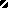 